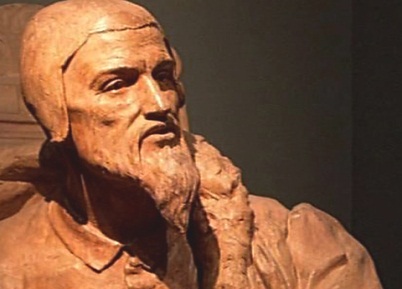 Johannes Calvin – Reformator und ReizfigurJohannes Calvin – Reformator und ReizfigurJohannes Calvin – Reformator und ReizfigurEin Film von Werner Köhne und André SchäferEin Film von Werner Köhne und André SchäferEin Film von Werner Köhne und André Schäfer